ΘΕΜΑ : «Χορήγηση κανονικής άδειας απουσίας  σε αναπληρωτή εκπαιδευτικό».Έχοντας  υπόψη:Τη με αριθμό  Φ.351.5/43/67822/Δ1/05-05-2014 (ΑΔΑ: ΒΙΦΓ9-4ΘΑ) εγκύκλιο του ΥΠ.Π.Θ. με θέμα: «Άδειες εκπαιδευτικών Πρωτοβάθμιας και Δευτεροβάθμιας εκπαίδευσης»Τη με αριθμό Φ353.1/324/105657/Δ1/08-10-2002 (ΦΕΚ 1340 τ. Β΄ /16-10-2002),  Υπουργική Απόφαση (καθήκοντα και αρμοδιότητες Περ/κών Δ/ντών και των Προϊσταμένων Τμημάτων των Δ/νσεων αυτών) όπως συμπληρώθηκε από το εδάφιο κδ’ της υπ. Αριθμ. Φ.353.1/3/102865/Δ1/4-10-2005 Υ.ΑΤη με αριθμό  Φ353.1/26/153324/Δ1/25-09-2014 (ΦΕΚ 2648  τ. Β΄ /07-10-2014),  Υπουργική Απόφαση (καθήκοντα και αρμοδιότητες Διευθυντών Σχολικών Μονάδων) με την οποία τροποποιείται η με αριθμό Φ353.1/324/105657/Δ1/08-10-2002 (ΦΕΚ 1340 τ. Β΄/16-10-2002) Υπουργική Απόφαση.  Την από … αίτηση του/της  …. αναπληρωτή εκπαιδευτικού λειτουργού κλάδου ….ΑΠΟΦΑΣΙΖΟΥΜΕΧορηγούμε στον/στην …………………………………………. Κλάδου Π.Ε. ….., (…)  ημέρες κανονική άδεια απουσίας με αποδοχές, από …. έως και ….., για λόγους που αναφέρονται στην αίτηση του/της.ΚΟΙΝΟΠΟΙΗΣΗ:                                                                                 Ο/Η Διευθύντρια/ντης   1. ΔΠΕ ΦΘΙΩΤΙΔΑΣ2 . Ενδιαφερόμενη/o                                                         3. Π.Μ. Εκπ/κού                                                      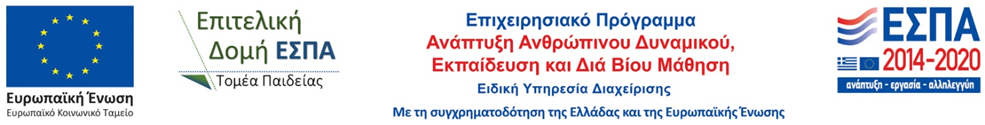 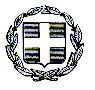                         ΕΛΛΗΝΙΚΗ ΔΗΜΟΚΡΑΤΙΑ         ΥΠΟΥΡΓΕΙΟ  ΠΑΙΔΕΙΑΣ ΚΑΙ ΘΡΗΣΚΕΥΜΑΤΩΝ                      ΠΕΡΙΦΕΡΕΙΑΚΗ ΔΙΕΥΘΥΝΣΗ             Α/ΘΜΙΑΣ ΚΑΙ Β/ΘΜΙΑΣ ΕΚΠΑΙΔΕΥΣΗΣ                              ΣΤΕΡΕΑΣ ΕΛΛΑΔΑΣ       ΔΙΕΥΘΥΝΣΗ Α/ΘΜΙΑΣ ΕΚΠ/ΣΗΣ ΦΘΙΩΤΙΔΑΣ                        --------------------------Στοιχεία Σχολικής ΜονάδαςΤαχυδρομική διεύθυνση Πληροφορίες :  Τηλέφωνο:e-mail                                 Τόπος:Aρ.πρωτ.: Φ/ΑΠΟΦΑΣΗ